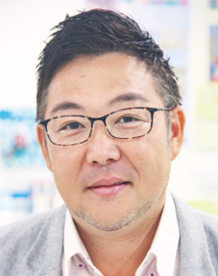 親子申込み欄市民活動団体申込み欄保護者氏名団体名子ども氏名(　　年生)参加者(2名1組)・・　↓　電話番号・メールアドレスは代表者又は直接連絡の取れる方をご記入ください。　↓　電話番号・メールアドレスは代表者又は直接連絡の取れる方をご記入ください。　↓　電話番号・メールアドレスは代表者又は直接連絡の取れる方をご記入ください。　↓　電話番号・メールアドレスは代表者又は直接連絡の取れる方をご記入ください。電話番号メールアドレスご質問等がありましたら、こちらにご記入ください。ご質問等がありましたら、こちらにご記入ください。ご質問等がありましたら、こちらにご記入ください。ご質問等がありましたら、こちらにご記入ください。